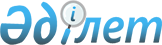 Макроэкономикалық саясат жөніндегі консультативтік комитет құрамына өзгерістер енгізу туралыЕуразиялық экономикалық комиссия Алқасының 2015 жылғы 10 наурыздағы № 18 өкімі.
      1. Еуразиялық экономикалық комиссия Алқасының 2012 жылғы 16 тамыздағы № 130 шешімімен бекітілген Макроэкономикалық саясат жөніндегі консультативтік комитет құрамына мынадай өзгерістер енгізілсін:
      а) Консультативтік комитет құрамына мына адамдар енгізілсін:
                        Армения Республикасынан
                            Беларусь Республикасынан
                        Қазақстан Республикасынан
                         Ресей Федерациясынан
      б) Консультативтік комитет мүшесінің жаңа лауазымы көрсетілсін:
      в) Ярошенко А.Г., Дәленов Р.Е., Ақышев Д.Т. және Клепач А.Н. Консультативтік комитет құрамынан шығарылсын.
      2. Осы Өкім ресми жарияланған күнінен бастап күнтізбелік 10 күн өткен соң күшіне енеді. 
					© 2012. Қазақстан Республикасы Әділет министрлігінің «Қазақстан Республикасының Заңнама және құқықтық ақпарат институты» ШЖҚ РМК
				
Дарбинян
Арменак Вагаршакович
Армения Республикасының Орталық банкі кеңесінің мүшесі
Заборовский
Александр Михайлович
Беларусь Республикасы Экономика министрінің бірінші орынбасары
Теңгебаев
Ардақ Мырзабайұлы
Қазақстан Республикасының Қаржы вице-министрі
Смоляков 
Олег Александрович 
Қазақстан Республикасының Ұлттық банкі төрағасының орынбасары
Ведев
Алексей Леонидович
Ресей Федерациясының Экономикалық даму министрінің орынбасары;  
Ермолович
Максим Леонидович
Беларусь Республикасы Қаржы министрінің бірінші орынбасары; 
      Еуразиялық экономикалық комиссия       Алқасының Төрағасы                             В. Христенко
